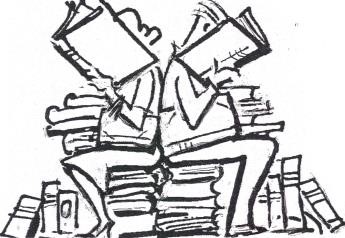          Book Collectors’ Society of Australia ABN: 80 427 656 467 – GST Exempt bookcollectors.asn.au  NEW MEMBERSHIP FORM JULY 2024 TO JUNE 2025NAME(S):  _____________________________________________________**Of both adults if a household membershipADDRESS: 	_____________________________________________________________________________________________________PHONES:   _________________________     ____________________________EMAIL: ___________________________________________________________COSTS:  Individual:  						AUS$35.00                Organisation or **Household (2 adults):                          AUS$45.00 (Or AUS$35 by PDF)	                          Postage (Outside Australia)     				AUS$50.00	 Optional Donation				                                       AUS$	 	 	 	 	 		 Cheques or money orders to be made out in AUSTRALIAN DOLLARSPlease send membership forms (or enquiries) to:Dr Mark Ferson, Hon. Secretary, BCSA4 Sofala Ave, Riverview NSW 2066OR, by email to m.ferson@unsw.edu.auM: 0401 141 890 Direct Bank transfer details:   BSB: 062 128 A/C No:  1014 3147 Bank: Commonwealth Bank of Australia.   Account name:  Book Collectors’ Society of AustraliaORPay by PayPal at: hjgoldsmith@bigpond.com. Remember to email Treasurer with detailsIf paying by cheque, please post to Hon. Treasurer, Hillary Goldsmith, BCSA,   26/100 King St, Randwick, NSW 2031, AUSTRALIA E: hjgoldsmith@bigpond.com 